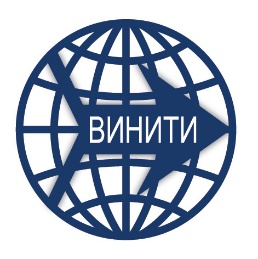 Федеральное государственное бюджетное учреждение наукиВсероссийский институт научной и технической информации
Российской академии наук(ВИНИТИ РАН)ИНФОРМАЦИОННОЕ ПИСЬМОо проведении конференции «Российская неделя: Научно-техническая информация и перспективы космонавтики»(12 – 15 апреля 2021 года)Всероссийский институт научной и технической информации РАН – один из крупнейших центров научной и технической информации в области точных, естественных и технических наук в России и мире. ВИНИТИ РАН осуществляет информационное обеспечение фундаментальных и прикладных научных исследований на основе политематической Базы данных – крупнейшей в мире реферативной базы отечественных и зарубежных публикаций по естественным, точным и техническим наукам на русском языке. На протяжении многих десятилетий ВИНИТИ РАН издает периодические информационные издания по различным отраслям науки и техники – реферативные и научные журналы.ВИНИТИ РАН сообщает о проведении конференции, посвященной 60-летию полета Ю.Гагарина в космос.Тема конференции «Российская неделя: Научно-техническая информация и перспективы космонавтики».Срок проведения: 12 – 15 апреля 2021 года.В Организационный и Программный комитеты входят академики и члены-корреспонденты Российской академии наук, крупнейшие ученые и специалисты в области информационных технологий; космической отрасли; астрономии; экономики; медицины и пищевых производств; машиностроения и др.Основной целью конференции является анализ перспектив развития направлений космической деятельности, а также обмен опытом между профильными научными, производственными и учебными организациями в области космических исследований.На конференции предполагается обсуждение следующих вопросов:роль Российской академии наук в организации и проведении космических исследований; значение научно-технической информации в изучении и освоении космического пространства;  создание и эксплуатация космической техники; исследование Земли из космоса; вопросы жизнеобеспечения в космосе; космическая медицина; космическое питание и пищевые продукты; подготовка кадров для космической отрасли.14 апреля . Совет молодых ученых ВИНИТИ РАН проводит Круглый стол в Государственном музее истории космонавтики им. К.Э.Циолковского в городе Калуга.Формат участия: очно, заочно, дистанционно в режиме zoom-конференции.Порядок подачи заявок на участие в конференции и регистрация участников: Для участия в конференции необходимо в срок до 2 апреля 2021 года представить в оргкомитет на e-mail: viniti@viniti.ru заявку на участие в электронном виде. Заявка участника (приложение № 1) и тексты докладов прилагаются к письму в виде прикрепленных файлов, название которых должно содержать: фамилию участника на русском языке (пример: «Иванов.заявка.doc», «Иванов.доклад.doc»). По итогам конференции будет подготовлен сборник материалов (РИНЦ).Требования по оформлению докладов представлены в Приложении 2. Дополнительная информация:Адрес: Россия, 125190, Москва, ул. Усиевича, д. 20.Е-mail: viniti@viniti.ruСайт: http://www.viniti.ru/viniti-about/contacts Контактное лицо:Ученый секретарь конференции Камнева Ирина Евгеньевна тел. 499-155-45-12, 499-155-43-33Приложение 1ЗАЯВКАучастника конференции «Российская неделя: Научно-техническая информация и перспективы космонавтики».(12 – 15 апреля 2021года)Приложение 2ТРЕБОВАНИЯ К ОФОРМЛЕНИЮ ДОКЛАДОВОбъем доклада - 5 -7 страницПоля –  со всех сторонШрифт – Times New RomanРазмер шрифта - 12 Межстрочный интервал – 1Абзацный отступ – 1,25Выравнивание по ширинеДоклад должен иметь следующую структуру:- название доклада на русском языке (заглавными буквами полужирным шрифтом, выравнивание по центру);- фамилии и инициалы автора на русском языке, фамилия докладчика подчеркивается  (полужирным шрифтом, выравнивание по левому полю);- название доклада на английском языке (заглавными буквами полужирным шрифтом, выравнивание по центру);- фамилии и инициалы автора на английском языке, фамилия докладчика подчеркивается  (полужирным шрифтом, выравнивание по левому полю);- через одну строку - наименование организации на русском и английском языках с указанием города, страны и электронной почты;- через одну строку – аннотация (не более 15 строк) и ключевые слова на русском и английском языках;- через одну строку – текст доклада;- через одну строку – список использованной литературы;-  через одну строку – информация о грантах, программах и т.п., в рамках которых выполнена работа.Фотографии, графики, рисунки:Все графические объекты приводятся вставкой в формате рисунка в черно-белом или цветном варианте и присылаются вместе с текстом доклада отдельными файлами в форматах JPEG или PNG.Таблицы:Таблицы располагаются по центру страницы. Подпись приводится над таблицей.Литература:Ссылки на использованную литературу приводятся в квадратных скобках. Использованная литература приводится нумерованным списком, который оформляется в соответствии с требованиями ГОСТ 7.0.5-2008 «Библиографическая ссылка. Общие требования и правила составления». Запрещается использование автоматического формирования списка и использование автоматических скобок.Доклады публикуются в авторской редакции.Полное название организации Сокращенное название организацииФИО участника (полностью)Ученое звание, ученая степеньТема докладаЗанимаемая должность (полностью)Контакты: почтовый адресКонтактный телефонE-mailФорма участия (очная/заочная)